Министерство образования КузбассаМариинский муниципальный округМАДОУ «2 ПРИСТАНСКИЙ ДЕТСКИЙ САД «ПОЛЯНКА»«От рисунка к письму»Сборник игр и упражнений для развития мелкой моторики при подготовке руки к письму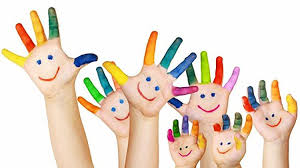                                           2023Хлебникова Евгения Петровна, старший воспитатель МАДОУ «2 Пристанский детский сад «Полянка»Сборник   игр и упражнений для развития мелкой моторики при подготовке руки к письму  «От рисунка к письму» составлен в соответствии с требованиями ФГОС ДО к организации образовательного процесса в детском саду и содержит игры и упражнения для развития мелкой моторики рук в процессе подготовки руки к письму. Материалы сборника могут быть использованы для партнерского взаимодействия взрослых и детей  в рамках специально организованной образовательной деятельности и как отдельные элементы совместной деятельности.Материалы сборника адресованы студентам педагогических колледжей, воспитателям ДОО, родителям детей дошкольного возраста.  СодержаниеРаздел 1.Игры с крупойРаздел 2.Упражнения со счётными палочками и спичкамиРаздел 4.Игры со шнуровкамиРаздел 5.Игры с пластилином ВведениеРебенок постоянно изучает, постигает окружающий мир. Основной метод накопления информации – прикосновения. Детям необходимо все хватать, трогать, гладить и пробовать на вкус! Если взрослые стараются поддерживать это стремление, предлагая малышу различные игрушки (мягкие, твердые, шершавые, гладкие, холодные и т. д., тряпочки, предметыДля исследования, он получает необходимый стимул для развития. Доказано, что в школе дети часто испытывают трудности в овладении навыками письма так как этотребует сложных координированных движений руки.Техника письма предполагает работу мелких мыщц кисти и всей руки. Начинать работу по развитию мелкой моторики  при под руки к письму нужно с самого раннего возраста, а не за год или полгода до школы.  В раннем и младшем дошкольном возрасте нужно выполнять простые упражнения, сопровождаемые стихотворным текстом, не забывать о развитии элементарных навыков самообслуживания: застегивать и расстегивать пуговицы, завязывать шнурки и т. д. И конечно в старшем дошкольном возрасте работа по развитию мелкой ммоторики и координации движений рук должна стать важной частью подготовки к школе в частности к письму . Чтобы заинтересовать ребенка и помочь ему овладеть новой информацией, нужно превратить обучение в игру, не отступать, если задания покажутся трудными, не забывать хвалить ребенка. Предлагаю вашему вниманию игры и упражнения на развитие мелкой моторики, которыми можно заниматься как в детском саду, так и дома для развития мелкой моторики и подготовки рук к письму.Раздел 1.  Игры с крупами  Цель: совершенствование мелкой моторики рук у детей старшего дошкольного возраста через использование игр с крупой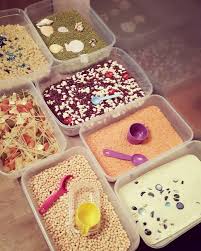 Задачи:Формировать произвольные координированные движения пальцев рук, глаз;Формировать различные навыки работы с крупами;
Развивать осязательное восприятие (тактильной, кожной чувствительности пальцев рук).Развивать мелкую моторику пальцев, кистей рук.Совершенствовать движения рук, координацию движений.Развить познавательные психические процессы: произвольное внимание, логическое мышление, зрительное и слуховое восприятие, память;Возраст:4-6
Игра  «Найди предмет».Игровая задача: найти предмет, спрятанный в емкости с крупой Оборудование: ёмкости, различные крупы, ракушки, пуговицы камешки, геометрические фигуры.Ход игрыВ одинаковые емкости насыпаем разные крупы (горох, кукуруза, чечевица, рис, пшеница, фасоль, пшено). В эти крупы прячем камешки, ракушки, пуговицы, детали конструктора, буквы, геометрические фигуры. Задача играющих, найти спрятанный предмет. Игра может проводится как на закрепление материала, так и изучение новой темы. Очень интересна на занятии окружающего мира, или математике.Игра «Накорми животное».Игровая задача: подобрать животному крупу, которой он питаетсяОборудование: картинки животных, миски, крупаХод игры:На картинках изображены разные животные, нужно насыпать в маленькие мисочки, тот вид крупы, которым питается тот или иной вид животного, для одного животного вариантов круп может быть несколько.                                 Игра«Сложи крупу в банку, слоями.»Игровая задача: насыпать так каждый слой крупы, чтобы получился красивый узор или рисунок в банке.Оборудование: пластиковые банки, крупыХод игры:Для этой игры необходимо приготовить по одной пластиковой банке на каждого ребенка. Дети чередуют разную крупу, насыпая ее в банки, при этом создавая узор.                                            Игра«Мешок с секретом».Игровая задача: на ощупь назвать вид крупы, уточнить ее геометрические свойства, вспомнить цвет, и для чего на предназначена.Оборудование:мешочки ,крупыХод игры:Для этой игры нам необходимо насыпать разные виды крупы в разные мешочки. дети находят фигуры и выкладывают на ватман, таким образом появляется картина.                                                Игра«Найди меня».Игровая задача: найти спрятанные предметы с помощью магнита в емкости с крупойОборудование:Для этой игры необходим большой магнит, и маленькие магниты, или железные предметы, емкость с крупой.Ход игры:С помощью магнита дети ищут спрятанные предметы в емкости с крупой                                             Игра:«Художники».Игровая задача: нарисовать любой рисунок с помощью рук, ватной палочки и др. Оборудование:широкая ёмкость ,ватные палочкиХод игры:В широкую емкость насыпать крупу, которая больше всего подходит для рисования. Дети рисуют рисунок с помощью рук и ватных палочек                                                   Сухой бассейн       Задачи: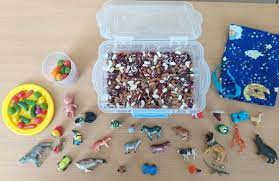 Совершенствовать предметно – развивающую среду группы для развития мелкой моторики.Развивать мелкую моторику пальцев рук у детей раннего возраста посредством дидактических игр и игрушек.Развивать тактильную чувствительность рук детей.Возраст:4-6                                       Игра«Пальцы играют»Цель: Развитие координации мелких мышц руки, словарного запаса слов.

Оборудование: «Сухой пальчиковый бассейн» с горохом, гречкой, фасолью.

Ход игры
Опустить кисти рук в «сухой бассейн» и изображать, как месят тесто.
Месим, месим тесто,
Есть в печи место.
Будут-будут из печи
Булочки и калачи.
Опустить кисти рук в «сухой бассейн». Растопырить пальцы, напрягать их как можно сильнее, а затем расслабить и слегка пошевелить пальцами.
Только уставать начнём,
Сразу пальцы разожмём,
Мы пошире их раздвинем,
Посильнее напряжём.                             Рисование пальчиками «Солнышко»Цель: Формирование умения передавать форму предметов. Развить воображения, мышления, мелкой моторики. Воспитание усидчивости, терпения.
 Оборудование: «Сухой пальчиковый бассейн» с манкой.

Ход игры
Детям загадывается загадка про солнце:
Не высоко, не низко,
Не далеко, не близко.
Проплывает в небе шар-
Раскалённый, как пожар.
Дети рисуют солнышко с определённым количеством лучиков.                              Игра«Отгадай, что спрятано»Цель: развитие тактильной ориентировки и способности действовать по словесному указанию или схеме, поощрять стремление задавать вопросы.

Ход игры
Вариант 1. Воспитатель даёт словесное указание ребёнку, что спрятано. Ребёнку нужно найти предмет (на середине, в правой части бассейна и так далее).
Вариант 2. Воспитатель предлагает ребёнку схему, по которой тот ищет предмет.
Усложнение: предмет прячет сам ребёнок, объясняя остальным, где его найти, или же рисует схему.            Раздел 2. Упражнения со счётными палочками и спичками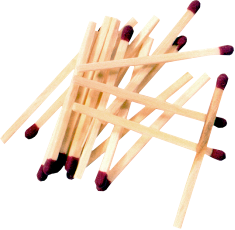 Цель:развитие мелкой моторикиЗадачи: Развивать мелкую моторику пальцев, кистей рук.Совершенствовать движения рук, координацию движений.Возраст:5-6 лет                             Упражнение «Строим  сруб из спичек»Ировая задача: построить сруб из счетных палочек или спичекОборудование:спички или счётные палочкиСтроим "сруб" из спичек (предварительно обломив головки) или счетных палочек. Чем выше и ровнее сруб, тем лучше. Дети строят сруб из счетных палочек или спичек         Упражнение: «Выкладывание при помощи спичек, счетных палочек»Игровая задача:выложить различные фигурки с помощью спичек или счетных палочек.Оборудование:схема,спички или счётные палочкис помощью спичек, счетных палочек выкладывать различные фигурки, сначала по схеме, затем по памяти, воображению. Желательно, чтобы счетные палочки были не гладкие, а ребристые (это служит дополнительным массажем для пальчиков). 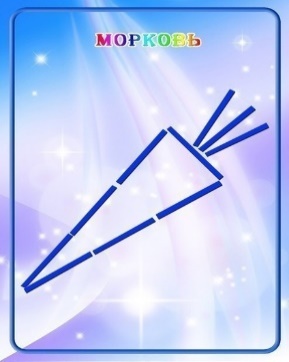 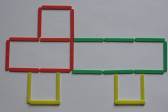 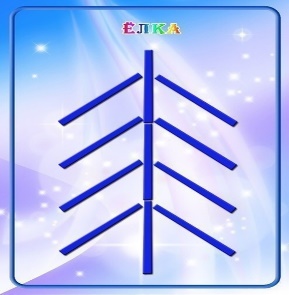 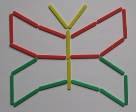                                         Раздел 4.Игры со шнурками Задачи: 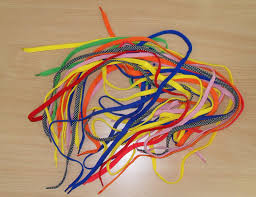 Развивать мыслительные операции анализа, синтеза,сравнения, обобщения.Способствовать развитию действий руки, формироватьручную умелость, совершенствовать мелкую моторикупальцев. Формировать волевые умения (умение не отвлекаться отпоставленной задачи, доводить ее до завершения,стремиться к получению положительного результата)Возраст:5-7 лет                                             Упражнение «Кружок» Цель - закреплять знания о геометрической фигуре - круг, упражнять в умении изолированно двигать пальчиками (большой, указательный, средний) Оборудование:верёвкаШнурок крутиться, играет, В кружок нитку завивает. Получилась красота - Вся веревка завита.                                             Игра «Повтори узор»Цель: развитие фантазии.Оборудование:шнуркиИграющих двое:взрослый и ребенокили два ребенка.Один игрокпридумывает узор,второй - повторяет.                                         Игра «Разные дорожки» Цель – учить детей самостоятельно выкладывать изображение из шнурка в соответствии с заданием (мишка пойдет по широкой дорожке, мышка побежит по узкой, а заяц – по извилистой)Оборудование:шнурки                                            Игра  «Кто больше?»Цель - развивать ловкость пальцев рук. Оборудование: шнурки одинакового размераДетям даются шнурки одинакового размера. По сигналу играющие (2-3- ребенка) начинают завязывать узелочки на своих шнурках. Кто больше завяжет - тот и победитель.                                            Раздел 5.Игры с пластилиномЗадачи: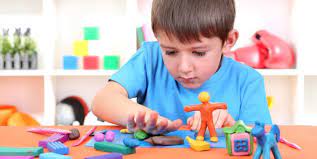 формировать навык работы с пластилином, освоить основные приемы (отщипывание, скатывание, надавливание);развивать мелкую моторику, координацию движений пальцев рук, воображение, творческие способности, расширять словарный запас, кругозор;воспитывать интерес к пластилинографии, прививать усидчивость, аккуратность, самостоятельность.Возраст:5-6лет                                  Игра«Пластилиновый салат»Цель: развитие у ребенка умения отрезать стекой маленькие кусочки от большого бруска пластилина; формирование координации движений; развитие умения регулировать силу нажатия на стеку, правильно держать стеку; развитие воображения ребенка. Оборудование: глазики из красного пластилина («помидоры», пластилиновые «колбаски» зеленого цвета диаметром 0,5 см («лук»); игрушечная миска для салата; игрушечные заяц, медведь («гости»); дощечка для лепки.Ход игры. Покажите ребенку миску с красными шариками из пластилина и тоненькие «колбаски» из зеленого пластилина, расскажите, что вы были на рынке и купили помидоры и зеленый лук. Скажите: помидоры красные и круглые, вот такие»,— и покажите, как скатать между ладонями шарик. Предложите ребенку самому сделать красный «помидор». «А еще у меня есть лук, вот такой зеленый, длинный»,— с этими словами возьмите кусочек зеленого пластилина и раскатайте его на дощечке для лепки. Получится длинная «колбаска» — покажите ее ребенку и подытожьте: «Получился лук». Предложите ребенку вылепить «лук» самостоятельно. Когда овощи будут вылеплены, сложите их в игрушечную миску и обобщите: «Помидор - круглый, а зеленый лук - длинный». Раздается стук, и появляется медведь с зайцем. Они здороваются и рассказывают, что пришли издалека, из леса, к вам в гости, очень устали и хотят есть. Предложите сделать для них салат из пластилиновых овощей» и прочтите стихотворение: Вот так радость, вот так диво — Ем салат из пластилина. Это лук зеленый — я его сорвал. Этот помидорчик в руки мне попал. Режем быстро, — я сказал, — Лук — кусочками, А помидорчик — круглыми колечками. Возьмите длинный пластилиновый «лук», положите его на дощечку для лепки стекой отрежьте от него кусочек. Остальной «лук» предложите нарезать ребенку. Затем покажите, как нарезать колечками «помидор». Все кусочки сложите в миску — получится салат. Разложите его в тарелочки к угостите гостей — мед вед с зайцем.                                     Игра«Листик клена»Цель: развитие умения размазывать указательным пальцем маленький кусочек пластилина по ограниченной поверхности; формирование контроля за мышечным тонусом пальцев; активизация словаря: «листик», «клею», «оторву», «размажу». Оборудование:осенний лист клена; красный пластилин; контурная прорисовка кленового листика (4 х 4 см) на листе картона; коробка из-под конфет. Ход игры. Покажите ребенку осенний лист клена. Рассмотрите его, называя части листочка, скажите, какого он цвета (красный, Предложите ребенку сделать картинку из пластилина. Возьмите брусок красного пластилина, указательным и большим пальцами отщипните от него маленький кусочек. Положите маленький кусочек красного пластилина на контурную прорисовку кленового листа и движениями сверху вниз размажьте указательным пальцем по его поверхности.Предложите ребенку продолжить работу самостоятельно. Если он устал, предложите свою помощь: разделите лист клена на две части и попросите ребенка работать на правой стороне, а сами продолжайте работу с левой стороны.Когда вся поверхность листа будет «раскрашена» красным пластилином, вырежьте кленовый листик по контуру, наклейте на цветной картон и поместите на дно коробки из-под конфет. Сделайте петельку на верхней части коробки. Картина готова, ее можно повесить на стену. Предложите ребенку выбрать для картины место в его комнате, повесьте картину на стену и полюбуйтесь ею всей семьей. Порадуйтесь за успехи ребенка.                                 Игра«Ваня ходит по дорожке»Цель: формирование контроля за мышечным тонусом пальцев (указательного пальца); выработка умения размазывать пластилин по ограниченной поверхности; развитие пинцетного захвата, координации «глаз — рука».Оборудование: дощечка для работы с пластилином, мисочка с горохом или фасолью, игрушка — кукла Ваня; картинка, на которой изображен Ваты, стоящий дорожке.Ход игры. Покажите ребенку куклу Ваню и радостно сообщите, что Ване купили новые сапоги и ему очень хочется их всем показать. Но куда ему в них пойти, он не знает. «А я знаю, куда я его поведу гулять. Я сейчас тебе расскажу:Я кусочек пластилина размажу по дощечке.А потом горошкомВыложу дорожку,Чтобы топали по ней Ваниным сапожки».Покажите ребенку, как размазывать по дощечке пластилин (сделает «дорожку для Ванечки). Попросите ребенка оторвать от бруска пластилина маленький кусочек, положить его на «дорожку» и размазать по ней указательным пальцем. Предложите ребенку размазывать пластилин по «дорожке» до тех пор, пока вся не станет «пластилиновой» (не делайте «дорожку» длинной и широкой — это может утомить малыша). Промазав «дорожку», проведите на ней стекой горизонтальную линию, возьмите горошинки и выложите «дорожку» для Вани. Если ребенок устал, работайте вместе с ним (по очереди). Закончив работу, проведите по «дорожке» указательным пальцем и попросите ребенка сделать то же самое.                                            Игра«Следы»Цель: формирование контроля за мышечными ощущениями; воспроизведение алгоритма движений пальцев (указательного и среднего попеременно, двух пальцев одновременно).Оборудование: пластилиновая «дорожка» (5 х 20 см); игрушечные заяц, медведь; картинка с изображением животных.Ход игры. Скажите ребенку, что к вам пришли гости — заяц и медведь. Со словами: «Медведь большой, тяжелый, он ходит, тяжело ступая лапами по дорожке, вот так»,— возьмите руку ребенка и «пройдите» по ней от кисти к локтю указательным и средним пальцами.А это зайчик. Он легкий, прыгает, вот так»,— возьмите руку ребенка и «прыгайте» по ней от кисти к локтю одновременно указательным и средним пальцами.«Посмотри, вот дорожка, по которой «пойдет» медведь в лес, тяжело ступая, вот так»,— повторите движения на другой руке.Попросите ребенка показать на вашей руке, как ходит медвежонок (движения ребенка аналогичным вашим, затем попросите показать, как скачет зайчонок.Когда ребенок усвоит эти движения, предложите ему показать, как бегает лиса (движения легкие, пальчики — указательный и средний — «бегут» попеременно).Размажьте пластилин на трех «дорожках» и проведите по ним «медведя», «зайца», «лису» (пальцы двигаются так же, как по руке).                                    Игра «Новогодняя елка»Цель: дальнейшее формирование контроля за мышечными ощущениями; отрабатывание ритмичности в выполнении действий (сильное — слабое надавливание указательным пальцем на шарик).Оборудование: вырезанный из зеленого картона силуэт елки с игрушками и с пластилиновыми диагональными полосками, бусинки для украшения елки.Ход игры. Скажите ребенку: «Скоро очень красивый и веселый праздник Новый год. В этот праздник люди ставят дома елку, украшают ее игрушками. Но игрушки не простые, а елочные».Прочтите стихотворение:Висят на елке бусы,Хлопушка и звезда.Мы любим нашу елку,Да, да, да!Скажите: «Посмотри на елку и скажи, каких игрушек на ней нет» (нет бус). Предложите ребенку сделать красивые бусы на елку. Нужно брать по одной бусинке и накладывать на пластилиновую «ниточку» на елке.Предложите малышу «работать» сначала правой, потом левой рукой, двумя руками одновременно. Когда работа будет окончена, полюбуйтесь нарядной елкой, похвалите ребенка. Если малыш устанет, работу можно продолжить в другой раз. Усложнение задания. Рассмотрите с ребенком елочные шары. Предложите украсить ими елку для этого вы должны заранее скатать из пластилина маленькие разноцветные шарики. Положите пластилиновый шарик на силуэт елки, придавите его пальцем — шарик расплющится и получится «елочный шарик». Ребенок может выбирать шарики по желанию или по просьбе взрослого: Возьми красный шарик, а потом — зеленый» и т. д.                                   Игра«Как на горке — снег, снег.»Цель: совершенствование пинцетного захвата (указательным и большим пальцами) правой и левой руки и развитие координации рук ребенка; активизациясловаря: «медведь», «берлога», «горка», «спит».Как на горке — снег, снег,Как под горкой — снег, снег,И на елке — снег, снег,А под снегом спит медведь.Тише, тише, не шуметь. И. ТокмаковаПредложите ребенку для работы белый пластилин. Спросите: «Что это?» (Пластилин., «Какого он цвета?» (Белого.)Предложите сделать около берлоги еще больше снега, чтобы медведю было еще теплее спать. Оторвите от бруска пластилина маленький кусочек — это будет «снежинка». Прилепите ее к берлоге. Попросите ребенка продолжить работу самостоятельно. Спросите, где «ляжет» его снежинка (на берлогу, около берлоги, за берлогой? Когда работа будет окончена, покажите ее тем, кто может порадоваться успехам ребенка (дома и в детском коллективе).                               Игра «Оденем Маню на прогулку»Цель: укрепление мышц указательного пальца; развитие ритмичности и координации движений, формирование связи «глаз — рука».Оборудование: контурный трафарет из картона (шапочка, рукавички); пластилин на выбор (разноцветный); картинка с зимним пейзажем и куклой Маней шапки и рукавиц.Ход игры. Покажите ребенку картинку, скажите: «На улице мороз, лежит снег, холодно, а наша Маня пошла гулять на улицу без шапки и рукавичек. Как ты думаешь, что может случиться с Маней?»Выслушайте предположения ребенка и скажите: «Я тебе сейчас прочитаю стихотворение:На дворе большой мороз,Отморозит Маня нос,Шарфик с шапкой нужен ей,Чтобы стало ей теплей.Нашей Мане нужны шапка и рукавички. Давай подарим ей шапку и рукавички. Наложите трафаретную «шапочку» на голову Мани. Возьмите небольшой кусочек пластилина и размажьте его внутри трафарета. Предложите ребенку продолжить работу самостоятельно. Когда все пространство внутри трафарета будет заполнено, уберите трафарет и полюбуйтесь шапочкой: «Получилась красивая шапочка, просто загляденье». Попросите ребенка, чтобы он надел ее на Маню. Рассмотрите картинку, обратите внимание, что ручки у куклы голые. Предложите таким же образом сделать «рукавички» на обе руки. Спросите ребенка: «Сколько нужно сделать рукавичек?» (Столько же, сколько ручек,— две рукавички. Чтобы сделать этот вывод, ребенок должен сосчитать ручки у Мани и подумать.). Предложите ребенку выбрать один из четырех брусков пластилина — синего, желтого, зеленого, красного цветов. Трафарет рукавички наложите сначала на одну руку, заполните его, размазывая пластилин внутри. Так же поступите со второй рукавичкой. Попросите ребенка найти теплую шапочку и рукавички в его гардеробе, расскажите о них (из чего они сделаны, какого цвета, куда он наденет шапку, рукавицы).                           Игра«Лепим лыжные палки для Вани»Цель: формирование умения ребенка правильно пользоваться пластилином — раскатывать палочки; развитие координации правой и левой руки; выработка умения ритмично выполнять действия.Оборудование: картинка с зимним пейзажем. На картинке нарисован мальчик Витя, стоящий на горке (на лыжах, но без лыжных палок).Ход игры. Покажите ребенку картинку с зимним пейзажем. Прочтите стихотворение:Ох, мороз на дворе,Он не страшен детворе,Ваня лыжи дома взялИ на горку побежал.Но что-то не катается,Никак не получается.Палки лыжные забыл —Кто б ему их раздобыл?Предложите сделать лыжные палки для Ванн. Оторвите от бруска пластилина небольшой кусочек, раскатайте его на дощечке для лепки. Внизу прикрепите кружок из картона — получилась «лыжная палка». Вторую «палку» предложите ребенку сделать самостоятельно. Обе «лыжные палки» готовы, осталось только отдать их Ване. Положите на рисунке справа и слева от Вани «палки». Придавите «палки» в нескольких местах указательным пальцем, чтобы они держались на листе бумаги. Полюбуйтесь результатом своего труда и скажите: «Теперь Ваня может съехать с горки и не упадет».                                               Игра«Три каравая»Цель: развитие координации рук, моторики, ловкости пальцев (указательного, большого); выработка у ребенка умения раскатывать небольшие кусочки пластилина между ладошками, соединять концы вместе; развитие воображения.Оборудование: пластилин; красивый поднос для караваев; кукла Ваня; картинки с изображением папы, мамы Вани.Ход игры. Расскажите ребенку, что скоро праздник — женский день. В праздник люди ходят друг к другу в гости, угощают всякими вкусными вещами. Ваня любит караваи. Послушай, как он их лепил:Я слепил три каравая,Ведь у мамы именины.Всю семью я угощаюКараваями из глины.Я слепил три караваяИ несу домой.Этот маме, этот папе,Этот будет мой. М. ДрумниковНаучите ребенка лепить караван: возьмите заранее подготовленный кусочек пластилина и раскатайте его между ладонями — получится «колбаска». Соедините ее концы и сожмите пальцами — получится круглый каравай. «Смотри, какой у меня получился каравай. Я положу его на поднос. А теперь ты слепи каравай для мамы». Не вмешивайтесь в работу ребенка. Вы можете показать какое-то трудное действие, но только на своем кусочке пластилина. Сложите все караваи на поднос. Угостите ими бабушку, маму. Похвалите ребенка: «Какие красивые, румяные, круглые получились у тебя караваи!» Попросите угостить караваями папу, маму, сына, нарисованных на картинке.                                     «Следы на пластилине»Цель: формирование координации движений указательного и среднего пальцев; выработка умения выполнять движения в ритме, заданном стихами; активизация словаря: «корова», «кошка», «дорожка», «идёт», «бежит».Оборудование: дощечка с промазанной по ней «дорожкой» из пластилина; игрушечные кошка, корова.Ход игры. Покажите ребенку гостей — корову и кошку. Скажите: «Корова большая и тяжелая. Она ходит вот так»,— и «пройдите» указательным и средним пальцами по руке ребенка от запястья к локтю. (Пальцы «шагают» попеременно, сильно нажимая на руку ребенка.)«Пройдите» пальцами по «дорожке», обратите внимание ребенка на следы (глубокие). Попросите его «пройти» по «дорожке», как корова, тяжело «ступая». После этого «проведите» по «дорожке» кошку. Кошка «идёт», легко «ступая». Сначала «пройдите» указательным и средним пальцами по руке ребенка, слегка нажимая на нее. Затем так же пройдите по пластилиновой «дорожке». Обратите внимание ребенка на следы — они не такие, как у коровы. Попросите ребенка «пройти» по «дорожке», как кошка, легко «ступая».Сопровождайте действия чтением стихотворения:Шла корова по дорожке —ТОП-ТОП,ТОП-ТОП.А за ней бежала кошка —Топ-топ-топ,Топ-топ-топ.                                   «Паровоз едет на вокзал»Цель: формирование умения размазывать пластилин указательным пальцем по поверхности листа движениями сверху вниз; развитие мелкой моторики пальцев рук; активизация словаря: «паровоз», «вокзал», «едет», «шпалы».Оборудование: лист картона с нарисованными двумя параллельными линиями черного цвета («рельсами»); игрушечный паровоз; картинка с изображением вокзала; брусок пластилина; дощечка для раскатывания пластилина.Ход игры. Покажите ребенку картон с рельсами и расскажите, что паровоз не хочет ехать потому, что нет шпал. Предложите ребенку сделать «шпалы» и выложить их между «рельсами». Покажите, как делать «шпалы»: оторвите от большого бруска пластилина маленький кусочек, раскатайте его на доске. Положите «шпалу» между «рельсами». Предложите ребенку продолжить начатую вами работу. Когда все «шпалы» будут уложены, проведите по ним указательным пальцем и предложите ребенку сделать то же самое. В конце «дороги» приклейте картинку с изображениями. Предложите ребенку быть машинистом и проехать на паровозе по дороге с дачи на вокзал.                                      «Дождик льет и капает»Цель: формирование контроля за мышечными ощущениями, воспроизведение алгоритма движений пальцев (пинцетный захват). Обучение основным техническим приемам лепки — раскатыванию, сплющиванию, размазыванию.Оборудование: сюжетная картинка: лесная полянка, туча, цветы, кошка; пластилин голубого (лазурного) цвета.Ход игры. Покажите ребенку картинку, рассмотрите ее вместе: «В небе дождевая туча, она несет дождик. Кот гуляет в траве среди цветов — вот ромашка, а вот колокольчик». Ударьте под столом ложкой по металлической крышке. Скажите: «Послушай, что-то гремит. Это гром. Сейчас начнется дождь». Возьмите руку ребенка и, читая стихотворение, ударяйте своим указательным пальцем по его ладошке в такт словам:Дождик капнул на ладошку, (ударяйте указательнымпальцем по ладошке ребенка)На цветы, на Мурку-кошку,Дождик-дождик, лей-лей, (проводите указательнымпальцем длинные линии по ладошке ребенка)Струй лазурных не жалей!Предложите ребенку пластилином «нарисовать (размазать) струйки дождя, льющиеся из тучи. Скатайте в ладонях тонкие «колбаски» из небольших кусочков пластилина — это будут «струйки дождя». Сделав вместе с ребенком несколько «струек», прикрепите их верхние концы к тучке.                                «Тапочки с помпонами»Цель: развитие щипкового захвата (ребенок учится отрывать кусочек пластилина от большого бруска, координация движений обеих рук (скатывание шарика-помпона между ладошками); обучение основному техническому приему лепки — скатыванию шарика между ладонями; развитие воображения; активизация словаря: «тапки», «помпоны».Оборудование: рисунок на картоне — два тапочка зеленого цвета; пластилин красного цвета.Ход игры. Покажите ребенку рисунок — два танка — и скажите: «Эти тапочки мама решила подарить своей дочке. Но они не очень нарядные. Давай попробуем их украсить. Послушай, какими тапочки должны быть:Мама тапочки купилаИ дочурке подарила.Тапочки зеленые,С красными помпонами.Что было на тапочках дочурки? (Красные помпоны.) давай тоже для этих зеленых тапок сделаем красные помпоны. Оторви от большого бруска красного пластилина маленький кусочек и скатай из него шарик (покажите, как круговыми движениями раскатывать пластилин между ладонями, чтобы получился шарик). Нам нужны два шарика, так как у нас «два тапка». Когда шарики будут готовы, приложите их к прорисовке тапочка и слегка придавите большим пальцем. Полюбуйтесь своей работой: «Хороши тапки с помпонами».                                                       «Чайничек»Цель: выработка умения раскатывать кусочек пластилина между ладошками и на дощечке для раскатывания; координация работы рук; развитие наблюдательности.Оборудование: нарисованный на картоне чайник без носика; пластилин; игрушки — заяц, кукла.Ход игры. Пригласите в гости зайца и куклу. Прочтите им стихотворение:Чайник заварочныйЗайка слепил.Чайник слепил,А носик забыл.Хочет он чаю налить поскорей.Чай не течет —Вот как хочешь, так пей.Скажите: «Что же делать? Давай слепим из глины (пластилина) носик». Скатайте из небольшого кусочка пластилина «колбаску» — «носик», приложите к контурному изображению носика чайника на картинке, придавая «колбаске» нужную форму. «Куколка, посмотри, какой у нас получился красивый чайник, носик у чайника новенький. Налей зайчику чай. Ох, и вкусный чай получился!» Рассмотрите вместе с ребенком носик у большого чайника и у заварочного. Посмотрите, как из носика вытекает вода в чашку.                                                    «Ромашка»Цель: совершенствование работы указательного и большого пальцев; развитие координации правой и левой руки; обучение основным техническим приемам лепки — раскатыванию «колбаски» из небольшого кусочка глины развитие воображения; расширение словарного запаса ребенка.Оборудование: нарисованная на картоне ромашка с контурными лепестками и желтой серединкой; брусок пластилина белого цвета.Ход игры. Прочтите стихотворение:Я — цветок на длинной ножке,С желтой серединкой.А зовут меня — ромашка,Белая кудряшка.Покажите ребенку заранее приготовленное изображение ромашки. Огорчитесь по поводу того, что листочки некрасивые. Предложите сделать ромашку красивой. Объясните, что для этого нужно скатать длинную «колбаску», отрезать от нее стекой небольшие кусочки — «лепестки» — и уложить их на контурную прорисовку лепестка. Если ребенок утомился, предложите выполнять работу вместе — один лепесток сделаете вы, а другой — он. Когда цветок будет готов, покажите его тем, кого любите.	ЗаключениеПоступление в школу – важный момент в жизни детей и их родителей. Чем лучше ребенок будет подготовлен психологически, эмоционально и интеллектуально, тем увереннее будет себя чувствовать, тем легче пройдет адаптационный период. Дошкольный возраст – наилучшее время для запуска человеческих способностей, когда формирование личности ребенка происходит наиболее быстро. Л.Н. Толстой писал: «От пятилетнего ребенка до меня – один шаг, а от новорожденного – страшное расстояние». Один из видов специальных умений – графические умения, обеспечивающие готовность к письму. Письмо является сложнейшим психомоторным навыком, успешное становление которого опирается на согласованное взаимодействие всех уровней организации движений, уже достигших необходимого развития к началу младшего школьного возраста.Развитие тонкой моторики является важным показателем готовности ребенка к школьному обучению и играет важную роль в овладении учебными навыками. Умение производить точные движения кистью и пальцами рук просто необходимо для овладения письмом.  У дошкольников несовершенство мелкой моторики затрудняет овладение письмом и рядом других учебных и трудовых навыков.К сожалению, о проблемах с координацией движений и мелкой моторикой большинство родителей узнают только перед школой. Это оборачивается большой нагрузкой на ребенка: кроме усвоения новой информации, приходится еще учиться удерживать в непослушных пальцах карандаш.Поэтому в старшем дошкольном возрасте работа по развитию мелкой моторики и координации движений руки должна стать важной частью подготовки к школе, в частности, к письму.Собранные в данном сборнике игры и упражнения помогут ребёнку подготовить руки к письму и в дальнейшем освоить навык письма.                  СПИСОК ИСПОЛЬЗУЕМОЙ ЛИТЕРАТУРЫ1.Игры с крупами для развития мелкой моторики[Электронный ресурс]:URL: https://nsportal.ru/detskiy-sad/razvitie-rechi/2019/12/29/igry-s-krupami-dlya-razvitiya-melkoy-motoriki-i-rechi   (Дата обращения 20.04.2023)2.Дидактическое пособие сухой пальчиковый бассейн[Электронный ресурс]:URL: https://nsportal.ru/detskiy-sad/razvitie-rechi/2021/01/30/didakticheskoe-posobie-suhoy-palchikovyy-basseyn (Дата обращения 21.04.2023)3. Счетные палочки. Развиваем мелкую моторику рук и готовим детей к обучению грамоте и письму[Электронный ресурс]:URL: https://nsportal.ru/detskiy-sad/raznoe/2021/03/14/schetnye-palochki-razvivaem-melkuyu-motoriku-ruk-i-gotovim-detey-k (Дата обращения 23.04.2023)4. Игры и упражнения со шнурками для развития мелкой моторики рук старших дошкольников[Электронный ресурс]: URL: https://www.maam.ru/detskijsad/igry-i-uprazhnenija-so-shnurkami-dlja-razvitija-melkoi-motoriki-ruk-starshih-doshkolnikov.html (Дата обращения 24.04.2023)5. Картотека игр и упражнений для развития мелкой моторики рук у дошкольников. [Электронный ресурс]:URL: https://nsportal.ru/detskiy-sad/zdorovyy-obraz-zhizni/2018/10/10/kartoteka-igr-i-uprazhneniy-dlya-razvitiya-melkoy  (Дата обращения 25.04.2023)